РЕЗЮМЕ ВЫПУСКНИКАИНЖЕНЕРНО-ЭКОНОМИЧЕСКОГО ФАКУЛЬТЕТАІ. Общие сведения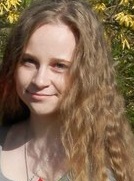 *По желанию выпускника, для открытого представления в сети интернет.ІІ. Результаты обученияІІІ. СамопрезентацияФамилия, имя, отчество   Черкашина Диана ИгоревнаДата рождения/гражданство29.09.1997/ белорускаФакультетИнженерно-экономическийСпециальностьЭкономика и управление на предприятииСемейное положениеНе замужемМесто жительства (указать область, район, населенный пункт)Минская область, Мядельский р-н., д.М.СырмежE-mailmisscherkashinad@gmail.com+375447614901 Социальные сети (ID)*−Skype*−Основные дисциплины по специальности, изучаемые в БГТУДисциплины курсового проектирования1. Экономическая теория2.Экономика организации 3. Менеджмент4. Анализ хозяйственной деятельности5. Инвестиционное проектирование6. Внешнеэкономическая деятельность7.  Бухгалтерский учет8. Организация производстваМакроэкономика МенеджментТехнология и оборудование лесозаготовительного производстваЭкономика организацииАнализ хозяйственной деятельностиИнвестиционное проектированиеОрганизация трудаСредний балл по дисцип-линам специальности7,3Места прохождения практикиФилиал УО БГТУ «Негорельский учебно-опытный лесхоз», ОАО «Минскпроектмебель», «ГЛХУ Молодечненский лесхоз»Владение иностранными языками (указать язык); наличие международных сертификатов: ТОЕFL, FСЕ/САЕ/СРЕ, ВЕС и т.д.Английский язык (А2)Дополнительное образование (курсы, семинары, стажировки др.)-Компетенции по использованию современных программных продуктовMS Office (Word, Exсel, PowerPoint) (хороший уровень пользователя) Mathcad, КОМПАС-3D (средний уровень пользователя)Научно-исследовательская работа(участие в проектах,конкурсах, конференциях, публикации и др.)Участие в 68-ой научно-технической конференции учащихся, студентов и магистрантов БГТУ.Перспективы развития малого бизнеса в Республике Беларусь; РОЛЬ ЦИФРОВой ЭКОНОМИКи В организации труда;МОНИТОРИНГ  ВОДНЫХ ОБЪЕКТОВ, ПРИЛЕГАЮЩХ К О.НАРОЧЬ, В КОНТЕКСТЕ УСТОЙЧИВОГО РАЗВИТИЯ; ПРИМЕНЕНИЕ инноваций В ЛОГИСТИКЕ; мониторинг экологического состояния прибрежной зоны о.нарочь в контексте зеленой экономики;Проект Эразмус+ программа Жан Моне; Победитель конкурсного этапа фестиваля молодежной вузовской науки «МОЛОДЕЖЬ В НАУКЕ И ПРОИЗВОДСТВЕ» I Республиканский конкурс инновационных проектов «InPRO секция «Социальные и It-проекты»( 3 место).Стажировки/Опыт работы−Жизненные планы, хобби и планируемая сфера деятельностиРабота в сфере лесного комплексаЛичные качестваОтветственность, коммуникабельность, отзывчивость.Желаемое место работы (область/город/предприятие)г.Минск, г.Борисов, г.Молодечно